2011.gada 2. augustā           	Noteikumi Nr. 590Rīgā	(prot. Nr. 46 11.§)Grozījumi Ministru kabineta 2009.gada 25.augusta noteikumos Nr.952 "Kārtība, kādā sniedz un pārbauda informāciju par pievienotās vērtības nodokļa piemērošanu Eiropas Savienības struktūrfondu finansēto projektu ietvaros un pieņem lēmumu par pievienotās vērtības nodokļa iekļaušanu projektu attiecināmajās izmaksās"Izdoti saskaņā arEiropas Savienības struktūrfondu unKohēzijas fonda vadības likuma18.panta 12.punktu 	Izdarīt Ministru kabineta 2009.gada 25.augusta noteikumos Nr.952 "Kārtība, kādā sniedz un pārbauda informāciju par pievienotās vērtības nodokļa piemērošanu Eiropas Savienības struktūrfondu finansēto projektu ietvaros un pieņem lēmumu par pievienotās vērtības nodokļa iekļaušanu projektu attiecināmajās izmaksās" (Latvijas Vēstnesis, 2009, 138.nr.) šādus grozījumus:1. Papildināt 3.punktu ar otro teikumu šādā redakcijā:"Šis nosacījums neattiecas uz tām izmaksām, kuras tiek segtas saskaņā ar netiešo izmaksu nemainīgo likmi atbilstoši normatīvajiem aktiem par kārtību, kādā Eiropas Savienības struktūrfondu un Kohēzijas fonda vadībā iesaistītās institūcijas nodrošina plānošanas dokumentu sagatavošanu un šo fondu ieviešanu."2. Izteikt 5.2.apakšpunktu šādā redakcijā: "5.2. projekta ietvaros neveic ar pievienotās vērtības nodokli apliekamus darījumus vai veic darījumus, uz kuriem nav attiecināms likums "Par pievienotās vērtības nodokli"."3. Papildināt 7.punktu ar otro teikumu šādā redakcijā:"Ja pārskats ir nosūtīts Valsts ieņēmumu dienestam tikai papīra formā, atbildīgā iestāde vai sadarbības iestāde to vienlaikus nosūta arī elektroniskā veidā uz elektroniskā pasta adresi (NKP.lietvediba@vid.gov.lv)."4. Izteikt 1.pielikumu jaunā redakcijā (pielikums).Ministru prezidenta vietā –tieslietu ministrs,iekšlietu ministra pienākumu izpildītājs	A.ŠtokenbergsFinanšu ministrs	A.VilksPielikumsMinistru kabineta2011.gada 2. augusta                 noteikumiem Nr. 590             "1.pielikumsMinistru kabineta2009.gada 25.augustanoteikumiem Nr.952Pārskats par pievienotās vērtības nodokļa summām, kuras struktūrfonda finansējuma saņēmējs 2007.–2013.gada plānošanas perioda pārskata periodā paredz iekļaut projekta attiecināmajās izmaksās1.tabula2.tabulaPiezīmes.1. * Struktūrfonda finansējuma saņēmējs norāda attiecīgajam taksācijas periodam (kad tika veikts darījums) noteikto proporciju vai atzīmi "atsevišķa uzskaite", ja tiek nodrošināta atsevišķa uzskaite precēm un pakalpojumiem, kas paredzēti tādu darījumu nodrošināšanai, kuri nav apliekami ar PVN vai uz kuriem nav attiecināmas likuma "Par pievienotās vērtības nodokli" normas.2. ** Ja projekta netiešās izmaksas tiek segtas atbilstoši netiešo izmaksu nemainīgajai likmei, šā pielikuma 2.tabulā iekļauj informāciju tikai par projekta tiešajām izmaksām.Apliecinu, ka pārskatā norādītā informācija ir patiesa un pārskatā iekļautā PVN summa nav atskaitīta kā priekšnodoklis likuma "Par pievienotās vērtības nodokli " 10.pantā noteiktajā kārtībā.Apliecinu, ka atbilstoši netiešo izmaksu nemainīgajai likmei segto izmaksu summā esošais pievienotās vērtības nodoklis nav atskaitīts kā priekšnodoklis atbilstoši likuma "Par pievienotās vērtības nodokli" 10.pantā noteiktajai kārtībai (vajadzīgo atzīmēt): jā ⁪, nav attiecināms  ⁪.Piezīme. * Dokumenta rekvizītus "paraksts" un "datums" neaizpilda, ja elektroniskais dokuments ir sagatavots atbilstoši normatīvajiem  par elektronisko dokumentu noformēšanu."Finanšu ministrs	A.Vilks1.Struktūrfonda finansējuma saņēmējs2.Nodokļu maksātāja reģistrācijas kods3.Struktūrfonda finansējuma saņēmēja elektroniskā pasta adrese4.Struktūrfonda nosaukums5.Struktūrfonda projekta iesniegumu atlases veids6.Projekta nosaukums7.Ar atbildīgo iestādi vai sadarbības iestādi noslēgtā līguma numurs8.Pārskata perioda sākuma datums9.Pārskata perioda beigu datumsNr. 
p.k.Preces vai pakalpojuma nosaukumsPreču piegādātāja vai pakalpojumu sniedzēja reģistrācijas kods VID ar PVN apliekamo personu reģistrā vai citas Eiropas Savienības dalībvalsts ar PVN apliekamo personu reģistrā PVN rēķina numurs vai muitas deklarācijas numursPVN rēķina izrakstīšanas datums vai muitas deklarācijas noformēšanas datumsMaksājuma dokumenta numursMaksājuma dokumenta datumsIzmaksu summaIzmaksu summaIzmaksu summaIzmaksu summaIzmaksu summaIzmaksu summaIzmaksu summaPiezīmesNr. 
p.k.Preces vai pakalpojuma nosaukumsPreču piegādātāja vai pakalpojumu sniedzēja reģistrācijas kods VID ar PVN apliekamo personu reģistrā vai citas Eiropas Savienības dalībvalsts ar PVN apliekamo personu reģistrā PVN rēķina numurs vai muitas deklarācijas numursPVN rēķina izrakstīšanas datums vai muitas deklarācijas noformēšanas datumsMaksājuma dokumenta numursMaksājuma dokumenta datumsrēķina pilna summa bez PVN (Ls)rēķina pilna PVN summa (Ls)rēķina pilna summa ar PVN (Ls)attiecīgajam taksācijas periodam noteiktā proporcija vai atzīme par atsevišķas uzskaites nodrošināšanu*PVN summa, kura nav atskaitāma kā priekšnodoklis likuma "Par pievienotās vērtības nodokli" 10.pantā noteiktajā kārtībāPVN summa, kura nav atskaitāma kā priekšnodoklis likuma "Par pievienotās vērtības nodokli" 10.pantā noteiktajā kārtībāPVN summa kā attiecināmo izmaksu summa (Ls)PiezīmesNr. 
p.k.Preces vai pakalpojuma nosaukumsPreču piegādātāja vai pakalpojumu sniedzēja reģistrācijas kods VID ar PVN apliekamo personu reģistrā vai citas Eiropas Savienības dalībvalsts ar PVN apliekamo personu reģistrā PVN rēķina numurs vai muitas deklarācijas numursPVN rēķina izrakstīšanas datums vai muitas deklarācijas noformēšanas datumsMaksājuma dokumenta numursMaksājuma dokumenta datumsrēķina pilna summa bez PVN (Ls)rēķina pilna PVN summa (Ls)rēķina pilna summa ar PVN (Ls)attiecīgajam taksācijas periodam noteiktā proporcija vai atzīme par atsevišķas uzskaites nodrošināšanu*pēc ES fonda finansējuma saņēmēja datiempēc VID datiemPVN summa kā attiecināmo izmaksu summa (Ls)Piezīmes123456789101112131415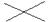 Kopā(struktūrfonda finansējuma saņēmējas institūcijas vadītāja vārds, uzvārds un paraksts*)(datums*)(par sagatavošanu atbildīgās personas vārds, uzvārds un paraksts*)(datums*)(tālrunis)